TENDER FILE / TERMS OF REFERENCE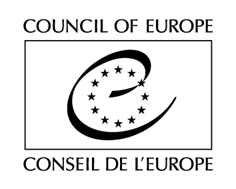 (Competitive bidding procedure / One-off contract)Procurement of IT equipment and software, its delivery to the recipients of the Project  Contract N° 8748/2021/1The Council of Europe is currently implementing the Project “Internal Displacement in Ukraine: Building Solutions. Phase II” in the framework of the Council of Europe Action Plan for Ukraine 2018-2022 which aims to strengthen the capacities of internally displaced persons (hereinafter - IDPs), displaced professionals, displaced institutions and other key stakeholders to improve the human rights protection of IDPs in Ukraine. In 2021 the Project “Internal Displacement in Ukraine: Building Solutions. Phase II” selected five communities at the local level in Ukraine  as partners for the Project's component on promoting better integration of IDPs and the human rights protection of the conflict-affected population. These are Berdyansk, Kramatorsk, Kryvyi Rih, Storozhynets, and Tairove. In order to strengthen the capacities of organizations working on the issues of IDPs and the conflict-affected population in partner communities, the Project is looking for a Provider for the provision of IT quipment and softaware. The deliverables described in the Section B below and Section A of the Act of Engagement (See attached). The deliverables should be delivered to the following premises:   Beneficiary 1:- Department of Social Policy of Kruvyi Rih city administration (prospect Metalurgiv 36b, Kryvyi Rih, Dnipropetrovsk region);   Beneficiary 2:- Department of Social Protection of Storozhynets city administration (Chernivetska str. 6А, Storozhynets, Chernivtsi regio)TENDER RULESThis tender procedure is a competitive bidding procedure. In accordance with Rule 1395 of 20 June 2019 on the procurement procedures of the Council of Europe, the Organisation shall invite to tender at least three potential providers for any purchase between €2,000 (or €5,000 for intellectual services) and €55,000 tax exclusive.This specific tender procedure aims at concluding a one-off contract for the provision of deliverables described in the Act of Engagement (See attached).A tender is considered valid for 120 calendar days as from the closing date for submission. The selection of tenderers will be made in the light of the criteria indicated below. All tenderers will be informed in writing of the outcome of the procedure.The tenderer must be a legal person or private entrepreneur, except consortia. Tenders shall be submitted by email only (with attachments) to the email address indicated in the table below, with the following reference in subject: “Tender 8748/2021/01 Computer hardware”. Tenders addressed to another email address will be rejected.The general information and contact details for this procedure are indicated on this page. You are invited to use the Council of Europe Contact details indicated below for any question you may have. All questions shall be submitted not later than 24 September 2021 and shall be exclusively addressed to the email address indicated below with the following reference in subject: “8748/2021/01 Questions”.EXPECTED DELIVERABLESThe expected deliverables are described in Section A of the Act of Engagement (See attached).All deliverables and services should be provided maximum until 12 November 2021.FEESAll tenderers are invited to fill in the table of fees as reproduced in Section A of the Act of Engagement.  Fees should be indicated in UAH in two columns: without VAT in one column and including VAT indicated separately in the second column.ASSESSMENT Exclusion criteria and absence of conflict of interests(by signing the Act of Engagement, you declare on your honour not being in any of the below situations). Tenderers shall be excluded from participating in the tender procedure if they:have been sentenced by final judgment on one or more of the following charges: participation in a criminal organisation, corruption, fraud, money laundering;are in a situation of bankruptcy, liquidation, termination of activity, insolvency or arrangement with creditors or any like situation arising from a procedure of the same kind, or are subject to a procedure of the same kind;have received a judgment with res judicata force, finding an offence that affects their professional integrity or serious professional misconduct;do not comply with their obligations as regards payment of social security contributions, taxes and dues, according to the statutory provisions of their country of incorporation, establishment or residence;are or are likely to be in a situation of conflict of interests.Eligibility criteriaTenderers should demonstrate that they fulfill the following criteria:are registered as a legal entity or a private entrepreneur which is authorised to supply IT equipment and software;have at least 2 years of experience in the supply of similar goods/services. Award criteriaTechnical offer (40%), which includes:Quality of the IT equipment and software proposed (compliance with technical specification requirements (as indicated in Section A of the Act of Engagement);Timeframes for the delivery of IT equipment;Length of warranty;Financial offer (60%).Multiple tendering is not authorised.       E. NEGOTIATIONS The Council reserves the right to hold negotiations with the bidders in accordance with Article 20 of Rule 1395.F.      DOCUMENTS TO BE PROVIDEDTenderers are invited to submit:A completed and signed copy of the Act of Engagement (See attached as Appendix 2).Copy of the registration documents* (including those showing economic activities that the company is authorized to carry out);Annex 1 of the tender file containing: Brief description which proves that provider has relevant experience in the field of providing similar services (at least for 2 years); Title of the proposed IT equipment and link to the product (including information of warranty period); Technical specification of the proposed IT equipment (in the part that is not covered by the minimum technical specification requirements or supersede them, if any); Timeframe of the provision of expected deliverables. All documents shall be submitted in English (except for documents marked with an asterisk (*), which can be submitted in Ukrainian); failure to do so will result in the exclusion of the applicant from the tender. If any of the documents listed above are missing, the Council of Europe reserves the right to reject the tender.The Council reserves the right to reject a tender if the scanned documents are of such a quality that the documents cannot be read once printed.* * *ANNEX 1 TO TENDER FILE, 8748/2021/1APPLICANT’S PROFILETECHNICAL SPECIFICATION OF THE PROPOSED IT EQUIPMENTEmail for questions ►Internally.Displaced.Persons@coe.int Description which proof that provider has relevant experience in the field of providing similar services (at least for 2 years)Deliverables ▼Title of the proposed IT equipmentLink to the productWarrantyperiodTechnical specification of the proposed IT equipment (in the part that is not covered by the minimum technical specification requirements or supersede them, if any)Deadline of the provision of deliverablesBeneficiary 1Beneficiary 1Beneficiary 1Beneficiary 1Beneficiary 1Beneficiary 1Desktop PCProcessor Motherboard Graphics card RAMHard driveComputer caseLCD Monitor Keyboard  Optical mouse  Multifunctional device Operating system Software Network filterSoft "E-system of the assessment of quality of services”Beneficiary 2 Beneficiary 2 Beneficiary 2 Beneficiary 2 Beneficiary 2 Beneficiary 2 LaptopOptical mouse Power supply Operating system SoftwareMultifunctional device